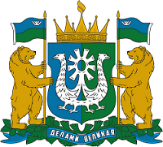 ДЕПАРТАМЕНТ СТРОИТЕЛЬСТВАИ ЖИЛИЩНО-КОММУНАЛЬНОГО КОМПЛЕКСАХАНТЫ-МАНСИЙСКОГО АВТОНОМНОГО ОКРУГА - ЮГРЫул. Мира, дом 18, г. Ханты-Мансийск,				Телефон:  (3467) 30-03-76Ханты-Мансийский автономный округ - Югра,			Факс:        (3467) 32-98-45Тюменская область,628012						Е-mail:    ds@admhmao.ruУважаемые коллеги!В соответствии с Планом мероприятий («дорожная карта») по модернизации ГИС ЖКХ, утвержденным председателем Правительства РФ М.Ш. Хуснуллиным от 28.02.2022 № 1828п-П16, в пилотных регионах, в том числе в Ханты-Мансийском автономном округе – Югре, запущено новое мобильное приложение ГИС ЖКХ «Дом. Госуслуги», которое поможет гражданам решать все вопросы ЖКХ через мобильные устройства, а именно:направлять заявки в управляющую организацию и оперативно получать ответ;участвовать в юридически значимых общедомовых собраниях онлайн;передавать показания и следить за историей расходов в одном месте;получать новости от управляющей организации онлайн;следить за ежегодными отчетами управляющей организации;контролировать график работ по капитальному ремонту.Оператором ГИС ЖКХ АО «Оператор информационной системы» разработаны информационные материалы для популяризации мобильного приложения.Прошу оказать содействие в максимальном распространении информации о новом мобильном приложении «Дом. Госуслуги», в том числе через сайты органов местного самоуправления, сайты управляющих организаций, в домовых чатах, путем размещения QR-кода для скачивания мобильного приложения на платежных документах. Материалы для распространения размещены по ссылкам:  https://ugraces.ru/novoie-mobilnoie-prilozhieniie-gis-zhkkh-dom-gosuslughi/; https://disk.yandex.ru/d/Pkkj19pZ-Wp5ng. По всем вопросам можно обращаться в отдел сопровождения информационных систем АНО «Центр по реализации национальных проектов» по телефонам 8 (3467) 32-61-43, доб 500, 705.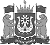 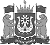 Исполнитель:Шапкин Дмитрий Владимирович8 (3467) 32-61-43 доб. 500 [Номер документа][Дата документа]И.о.директора ДОКУМЕНТ ПОДПИСАНЭЛЕКТРОННОЙ ПОДПИСЬЮСертификат  [Номер сертификата 1]Владелец [Владелец сертификата 1]Действителен с [ДатаС 1] по [ДатаПо 1]В.С. Фенский